    Режим работы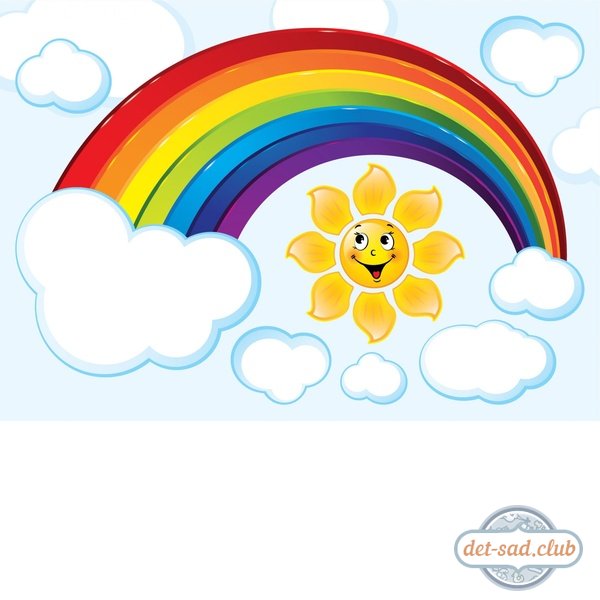 летнего оздоровительного лагеря  «Радуга»8.30 – 9.00  –        сбор детей, зарядка9.00 -  9.15   –          утренняя линейка9.15 - 10.00    –        завтрак10.00 – 12.00   –    работа по плану отрядов, общественно полезный труд 12.00 – 13.00   –   оздоровительные процедуры 13.00 –14.00  - обед14.00 – 14.30 –     свободное время 14.30 –               уход домой